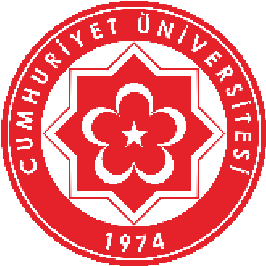 ÜST DÖNEMDEN DERS ALMA BAŞVURU FORMU…………………………….. BÖLÜM BAŞKANLIĞINA        Fakülteniz  ………………………………………………………  Bölümü ………………...nolu Öğrencisiyim. Daha önceki yüksek öğrenimim sırasında alıp başarmış olduğum ve Fakültenizin …./…./….. tarih ve ………sayılı Yönetim Kurulu Kararı ile muaf olduğum dersler yerine Üniversitemiz Önlisans ve Lisans Eğitim-Öğretim ve Sınav Yönetmeliğinin ilgili maddesi uyarınca aşağıda belirttiğim dersleri üstten almak istiyorum. Gereğini arz ederim.                                                                                                                                      ….. /…. /...…. Adres  :	                                          Adı ve Soyadı                                        İmzaDekanlığa iletilmek üzere uygun görüşle;Danışman Adı Soyadı İmzaU Y G U N D U R …../…./……….Bölüm Başkanı